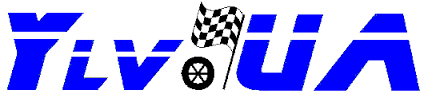 KILPAILUKUTSU		POHJANMAA CUP / NORTH CUP 2024  28.7.2024Ylivieskan urheiluautoilijat kutsuu kilpailijoita osallistumaan yhteiseen  NORTH CUP ja POHJANMAA CUP kilpailuun Ylivieskaan Huhmarin karting radalle. Kilpailulupa N:o 18801/FK/2024KilpailuluokatLauantai 27.7: Ei ajeta kilpailulähtöjä. Rata auki klo. 8.00 eteenpäin jolloin vapaa harjoittelu mahdollista.Sunnuntai 28.7:Ajettavat luokat:
Cadet, Mini60Cadet
Raket Micro, Mini60Micro
Raket Yleinen
Mini60
Rotax luokat
X30Jun
X30 Senior
125 Master Light / Heavy
FossiilitKilpailun toimihenkilöt 	Kilpailujohtaja:	Ville Savela, YlivieskaKilpailusihteeri:     	Harri Mattila, YlivieskaKatsastuspäällikkö:	Mika Kujala, YlivieskaTuloslaskenta:	Juhani Vaikko, YlivieskaTurvallisuuspäällikkö	Ari Salmela, YlivieskaKilpailun tuomaristo  Puheenjohtaja:	Sakari KlemolaTuomari: 		Tauriainen JariTuomari:		Holappa TuomasAikatauluLauantai:Toimisto avoinna klo. 16.00 – 18.00Katsastus klo. 16.00 – 18.00Sunnuntai:Klo. 8.00 – 9.30 ilmoittautuminen ja katsastusTarkempi aikataulu ilmoitetaan myöhemmin.Kilpailutoimisto	Huhmarin kartingradan varikolla sunnuntaina 28.7 klo. 8.00 alkaen. Lisätietoja: Ville Savela. ville.savela@gmail.com 040 7021525Osanotto-oikeusKilpailuun osallistuminen on mahdollista kaikille karting-kuljettajille, joilla on AKK:nmyöntämä karting peruslisenssi tai ostaa tutustumislisenssin ja jotka kilpailun johto on osallistujiksi hyväksynyt.IlmoittautuminenKilpailuun hyväksytään osallistumismaksun maksaneet kilpailijat, järjestäjä pidättää oikeuden rajata osanottajien määrää / perua luokan mikäli ilmoittautuneiden määrä jää muutamaan autoon. Ilmoittautuminen AKK:n Kiti järjestelmän kautta maanantaihin 22.7.2024 klo. 23.59 mennessä: Kilpailupaikalla on esitettävä kilpailijalisenssi, todistus liikennevakuutuksesta ja kuitti osallistumismaksun suorituksesta.OsanottomaksuMaksetaan ennakkoon Ylivieskan urheiluautoilijoiden tilille:IBAN FI64 5534 0520059555Osallistumismaksu ennakkoon ilmoittautuneille 60.00 €Kilpailupaikalla ilmoittautuneille 100.00 €Lauantain ratamaksu 20.00 €Kilpailupaikka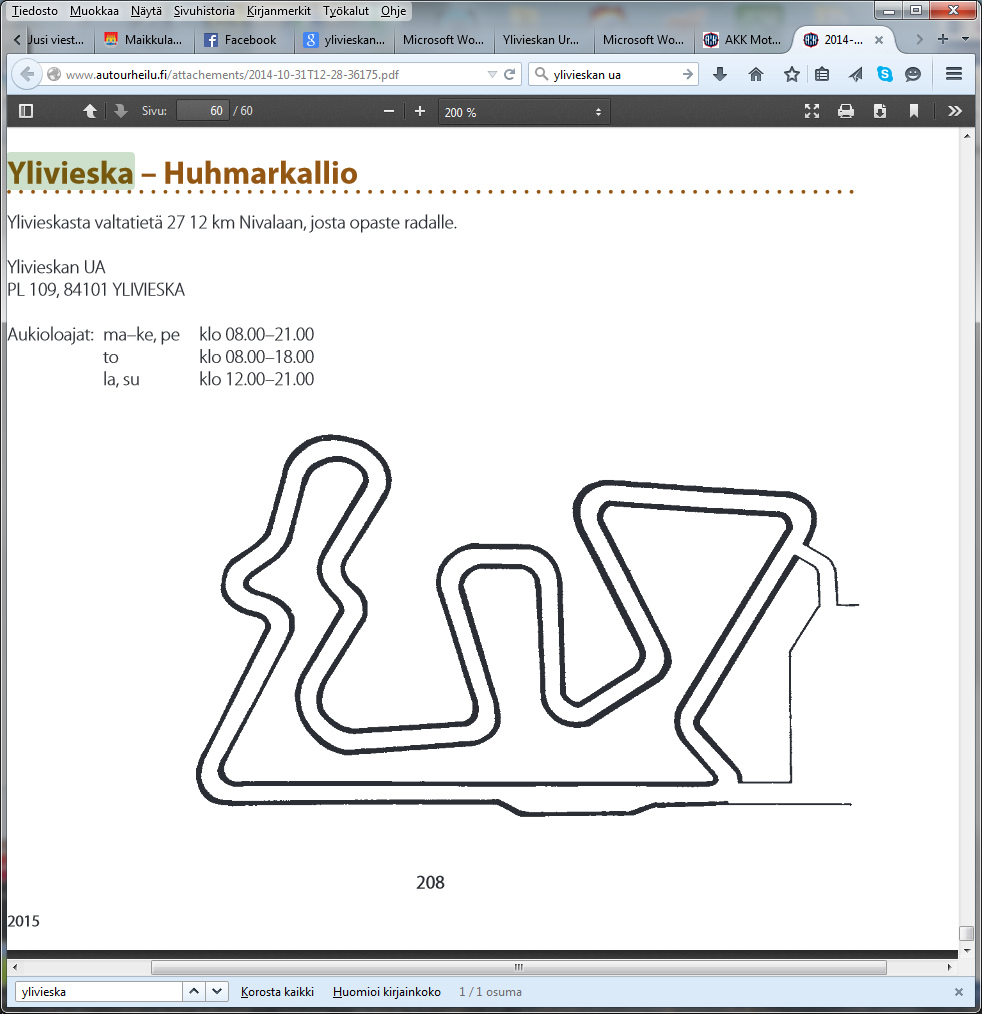 Osoite: Huhmarkallion kartingrata Huhmarintie. Ylivieskasta valtatietä 27 12km Nivalaan, josta opaste radalle.Yleiskuvaus radastaRadan pituus 922 m ja leveys 8 m. Radan suurin autojen määrä on luokassa 34 kpl. Radalla on WC ja suihkutilat miehille, sekä naisille erikseen. Kilpailupäivänä huoltorakennuksessa toimii myös kioski.Varikko: 	Jokaiselle kuljettajalle varataan varikolta 4x6m oleva alue. Asfalttiin reikien teko kielletty! Sähköä on saatavilla rajoitetusti. Kilpailukaluston paikkoja ei voi varata etukäteen, vaan ne täytetään järjestyksessä.Yhteyshenkilö: Ville Savela, 0407021525